Zpráva z pracovní cestyITB Berlin 2018FOTODOKUMENTACE: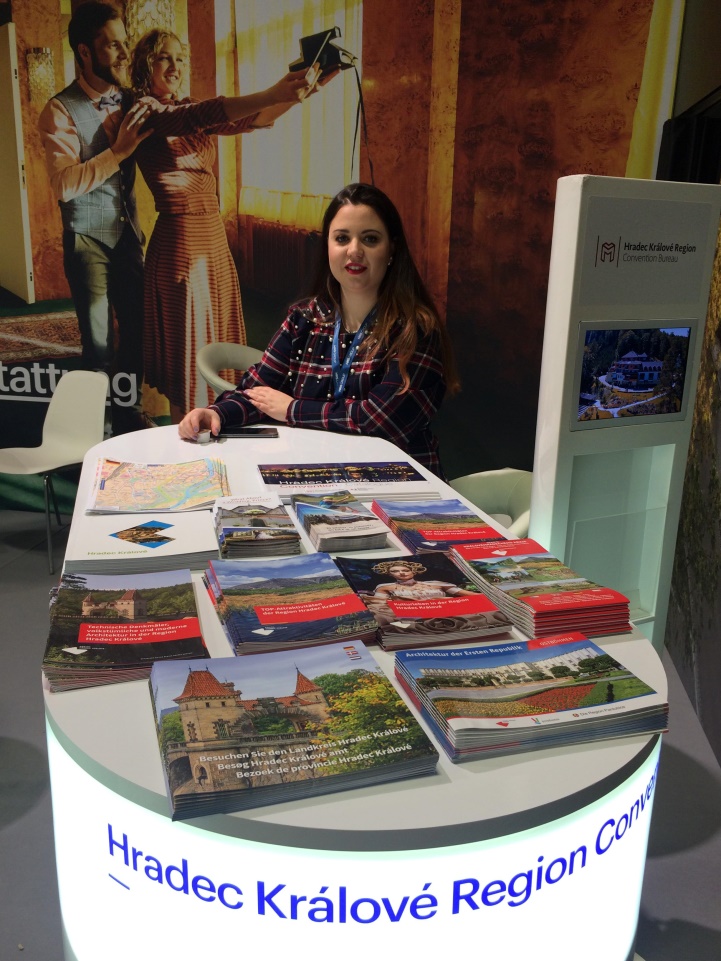 ÚČASTNÍCI:Denisa MerenusováDATUM:7. – 11. 3. 2018ÚČEL CESTY:Prezentace Královéhradeckého kraje v oblasti kongresového a incentivního cestovního ruchu.MÍSTO KONÁNÍ:Berlin Messe, Berlín, NěmeckoHODNOCENÍ: Veletrh ITB Berlin hodnotíme jako úspěšný z hlediska propagace Královéhradeckého kraje jakožto rozmanitého kraje pro odbornou i lacikou veřejnost.Na stánku Hradec Králové Region Convention Bureau byl největší zájem o skalní města, image katalog Královéhradeckého kraje a tipy na ubytování v Krkonoších, Orlických horách a Českém ráji. Hradec Králové Region Convention Bureau se ITB Berlin zúčastnilo díky podpoře agentury CzechTourism, odd. Czech Convention Bureau.Kontakty:Oliver Graue, FVWMedien – domluvení MICE tripu (půlka července 2018)Jochen Müssig, Baedeker GARDASEE (presstrip v půlce dubna 2018)